a)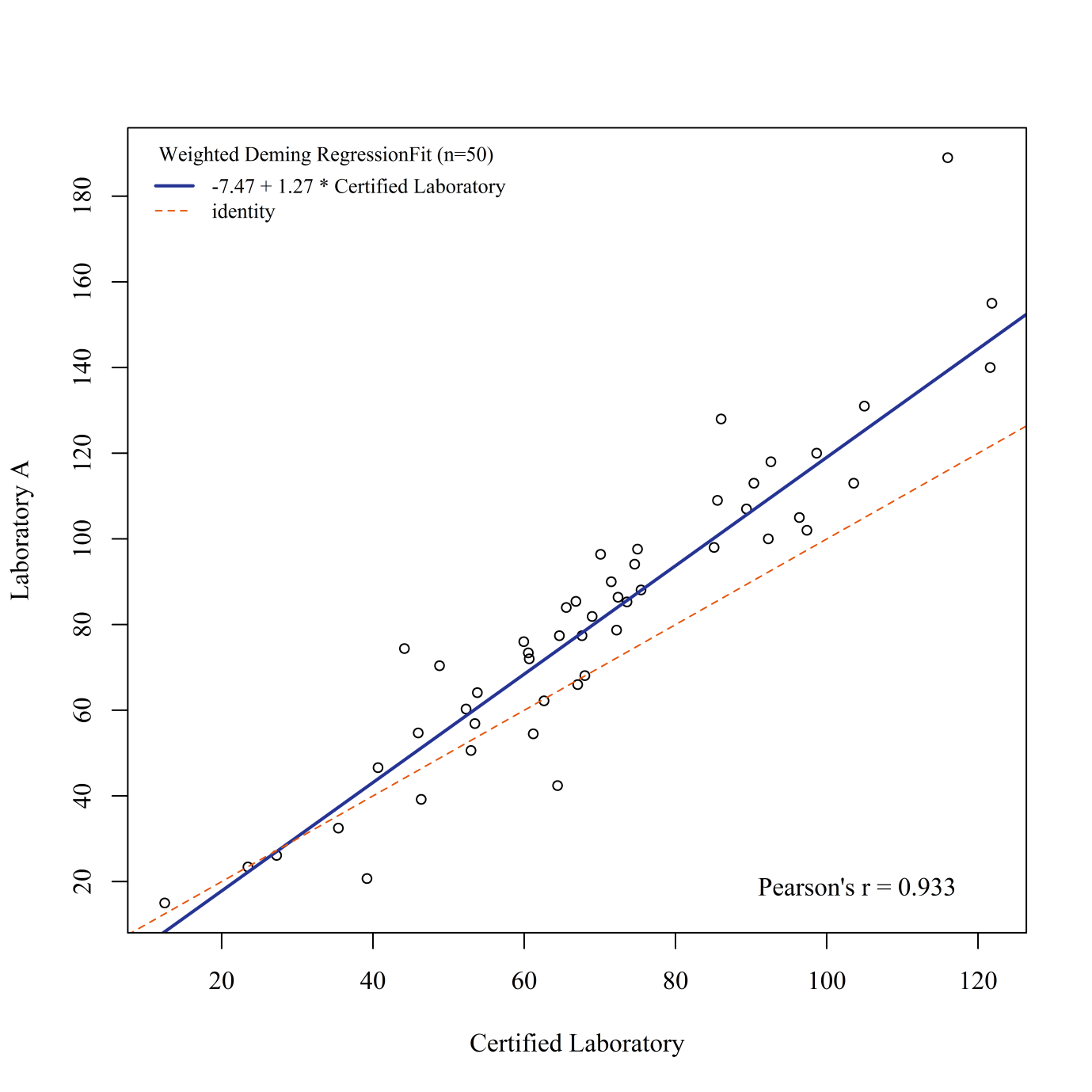 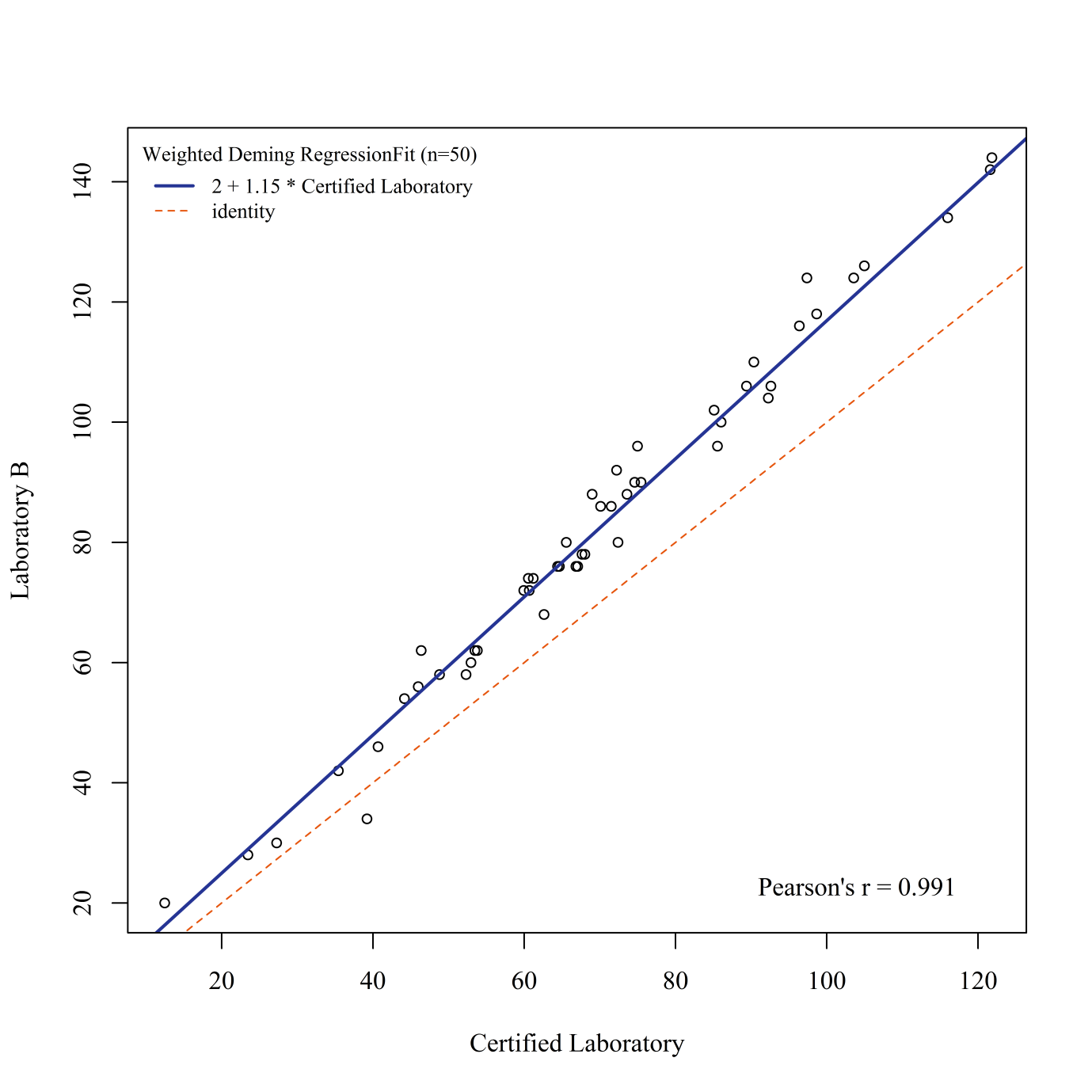 b)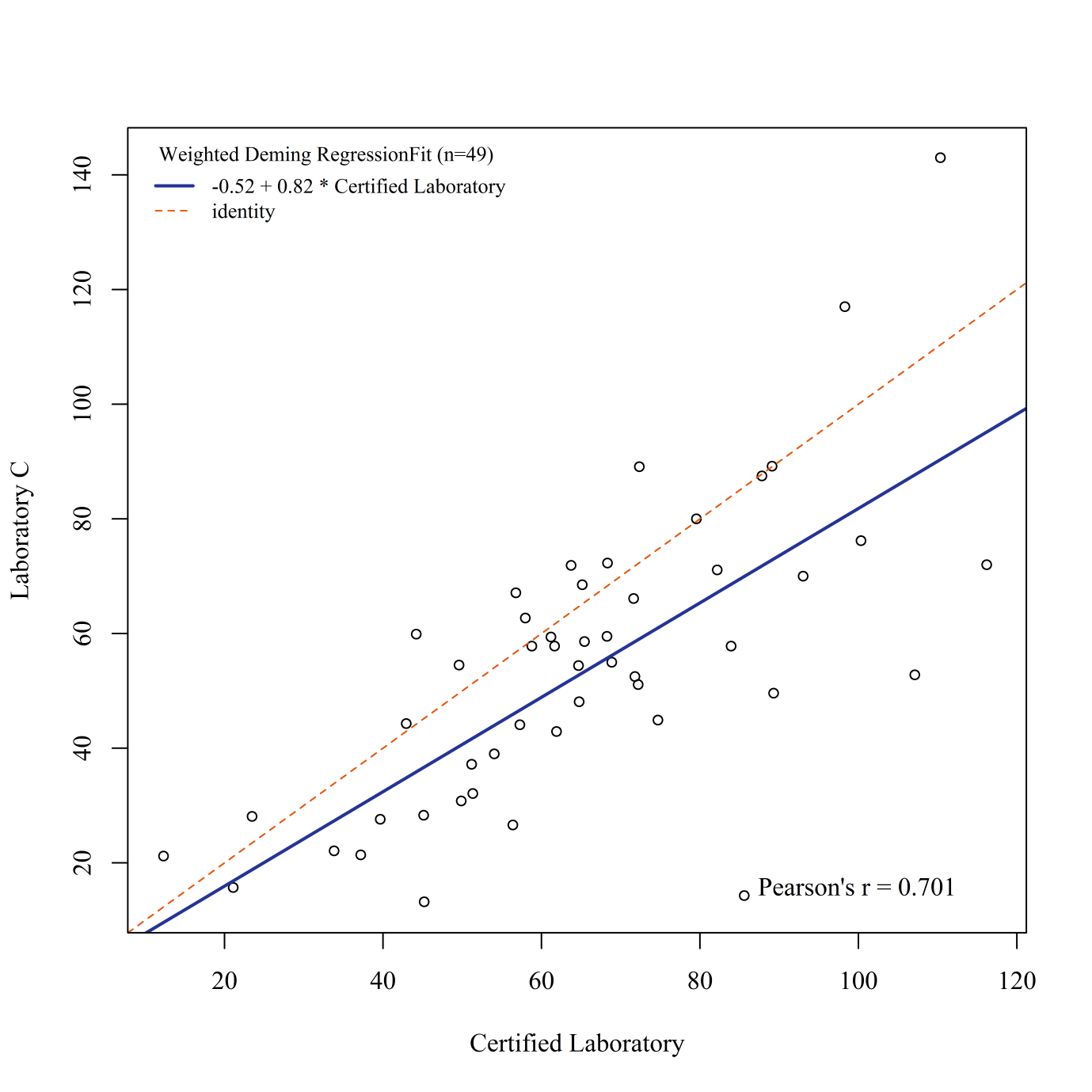 c)